Ammendment to SAILING INSTRUCTIONS	Ammendment No 2.Committee Boats, Courses and MarksAll marks shall be left to port Committee Boat - The Committee Boat will display a yellow flag(a)	The starting mark will be a cylindrical orange buoy.(b)	The finishing mark will be a small orange buoy.(c)	The marks will be laid approximately as shown.  Marks 1, 2 and 3 will be large, inflatable black buoys. Mark 4                   
		will be a large yellow inflatable buoy.(d)          After starting, marks shall be rounded in the following order : 1-2-3-1-2-3-Finish.(e)	After starting, marks shall be rounded in the following order for Class 3 & Squibs. 4-3-4-3-Finish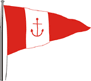 HOWTH YACHT CLUBKey Capital PrivateSpring Warmer Series 2019For Cruisers 1, 2 & 3, & Squibs.Saturdays – 13th, 27st  and 28thth April 2019VHF: Ch. 77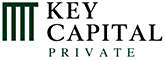 